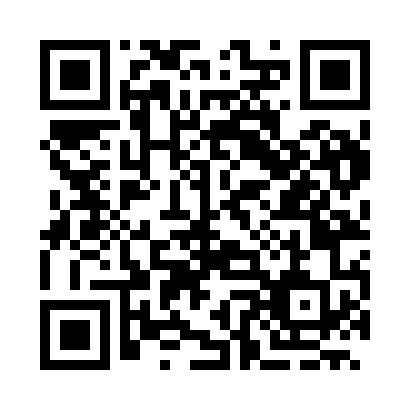 Prayer times for Kundevo, BulgariaWed 1 May 2024 - Fri 31 May 2024High Latitude Method: Angle Based RulePrayer Calculation Method: Muslim World LeagueAsar Calculation Method: HanafiPrayer times provided by https://www.salahtimes.comDateDayFajrSunriseDhuhrAsrMaghribIsha1Wed4:296:161:176:138:189:582Thu4:276:151:166:148:1910:003Fri4:256:141:166:148:2010:014Sat4:246:121:166:158:2110:035Sun4:226:111:166:168:2210:046Mon4:206:101:166:168:2310:067Tue4:186:091:166:178:2410:078Wed4:166:081:166:178:2510:099Thu4:156:061:166:188:2610:1110Fri4:136:051:166:198:2710:1211Sat4:116:041:166:198:2810:1412Sun4:106:031:166:208:2910:1513Mon4:086:021:166:208:3010:1714Tue4:066:011:166:218:3110:1815Wed4:056:001:166:218:3210:2016Thu4:035:591:166:228:3310:2117Fri4:025:581:166:238:3410:2318Sat4:005:571:166:238:3510:2419Sun3:595:561:166:248:3610:2620Mon3:575:561:166:248:3710:2721Tue3:565:551:166:258:3810:2922Wed3:555:541:166:258:3910:3023Thu3:535:531:166:268:4010:3224Fri3:525:531:166:268:4110:3325Sat3:515:521:176:278:4210:3426Sun3:495:511:176:278:4210:3627Mon3:485:511:176:288:4310:3728Tue3:475:501:176:288:4410:3829Wed3:465:491:176:298:4510:4030Thu3:455:491:176:298:4610:4131Fri3:445:481:176:308:4610:42